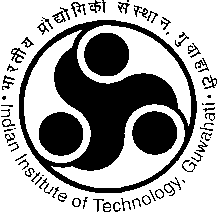 29Lakshminath Bezbaroa Central Library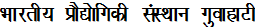 Indian Institute of Technology GuwahatiNBHM BOOK Requisition Form (To be filled in CAPs)Please check the box if Ready StockForm filled in illegibly or without full details will not be accepted. The discount rate for all titles is 15%.Control No.(For Library use)Sl.No.ISBNAuthor / Editor(give full names without changing the position of the authors)Main Title: sub titleEd./Vol./ SeriesNoPublisher &Place of Pub© /Reprint YearNo. of CopiesCurrencyUnitPriceRecommended Vendor: Recommended Vendor: Recommended Vendor: Recommended Vendor: Recommended Vendor: Recommended Vendor: Total No. of Titles RecommendedRemarks(If any):Price Total  `Total No. of Copies RecommendedRemarks(If any):Discount15%Total No. of Copies RecommendedRemarks(If any):Total price `Indenter Signature with dateFull Name:Dept Representative Signature with dateHOD Signature with dateFOR USE BY LAKSHMINATH BEZBAROA CENTRAL LIBRARY ONLYFOR USE BY LAKSHMINATH BEZBAROA CENTRAL LIBRARY ONLYFOR USE BY LAKSHMINATH BEZBAROA CENTRAL LIBRARY ONLYFOR USE BY LAKSHMINATH BEZBAROA CENTRAL LIBRARY ONLYLakshminath Bezbaroa Central Library Order No.:Duplicate Checked & Data EnteredVerifiedLibrarianSignature with dateSenior Library Information AssistantSignature with dateSenior Library Information OfficerSignature with dateLibrarianSignature with date